BMW Klassieke Autoclub Nederland		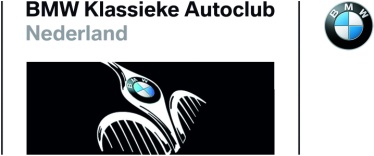 Website: www.bmwklassiek.nlWij komen met . . . .  personen op 7 april 2024Inschrijfgeld incl. lunch (clubleden en 1 passagier) per persoon				€ 25.00Inschrijfgeld incl. lunch (niet clubleden)	per persoon					€ 32.00Totaal 											€ .……..Inschrijfgeld betaal ik: 	0   contant bij aankomst in Zeewolde								0   per bank voor 31 maart op banknummer NL24INGB 0009 3875 39	Voorkeur voor deelname aan het diner na afloop van de rit:  ja – nee   (s.v.p. omcirkelen wat van toepassing is). Er wordt dan gezorgd voor reservering van plaatsen.Aansprakelijkheid:Deelnemers aan de rit verklaren op eigen risico en gevaar deel te nemen. BMW Klassieke Autoclub Nederland, de organisatoren en haar medewerkers erkennen geen aansprakelijkheid voor schade of letsel hen overkomen gedurende deelname aan dit evenement.Met rood gemarkeerde gegevens s.v.p. invullen.Handtekening bestuurder:			Handtekening bijrijder/passagier: …………………………………………	…………………………………………………….Datum: …………………………… 			Plaats: ……..………………………………….Inschrijven doe je:-  via de website van bmwklassiek.nl onder de button evenementen   of-  per mail stuur je dit formulier ingevuld naar: evenementen@bmwklassiek.nl   of-  per post stuur je dit formulier ingevuld naar: G. Plomp, Herenweg 11, 1433 GS  Kudelstaart.INSCHRIJFFORMULIERRondje Veluwemeer  van de  BMW Klassieke Autoclub Nederland7 april 2024Start bij Bakker Logistic, Industrieweg 9, 3899 AT Zeewolde  vanaf 09.30 uur INSCHRIJFFORMULIERRondje Veluwemeer  van de  BMW Klassieke Autoclub Nederland7 april 2024Start bij Bakker Logistic, Industrieweg 9, 3899 AT Zeewolde  vanaf 09.30 uur INSCHRIJFFORMULIERRondje Veluwemeer  van de  BMW Klassieke Autoclub Nederland7 april 2024Start bij Bakker Logistic, Industrieweg 9, 3899 AT Zeewolde  vanaf 09.30 uur BESTUURDERBESTUURDERBIJRIJDERNaam:Tel. mobiel:E-mail:Clublid:Ja / NeeJa / NeeVOERTUIGVOERTUIGVOERTUIGMerk: Type:Bouwjaar:Kenteken: